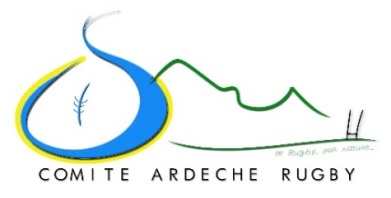 Qu’est-ce que le Challenge Fédéral U15 Féminin ?La Fédération Française de Rugby a mis en place, au cours de la saison 2014/2015, un challenge réservé aux jeunes filles de la catégorie moins de 15 ans. Celui-ci a ainsi permis aux jeunes filles de jouer ensemble grâce notamment à l’implication des comités départementaux engagés dans ce dispositif. Cette action de développement a été reconduite pour les saisons suivantes, au vu du succès de ce challenge. Ce challenge aura lieu sur 5 dates, avec plusieurs poules de niveau sur chaque date, qui permettra aux joueuses de se confronter à des adversaires de leur niveau.Qui peut y participer ?Toutes les filles nées en 2007, 2008 et 2009Pas besoin de licence jusqu’au 31/12/21Les filles licenciées FFRLes filles licenciées UNSS / UGSELLES DATES A RETENIR POUR LE CHALLENGE FEDERAL SAISON 2021-2022 :AUTRES DATES SEULEMENT SUR CONVOCATION SAISON 2021-2022 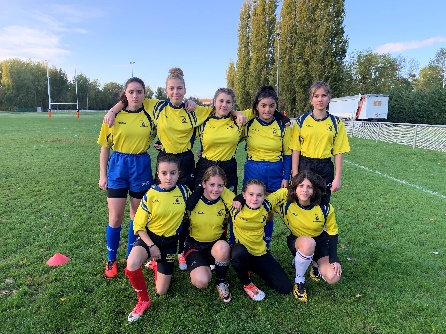 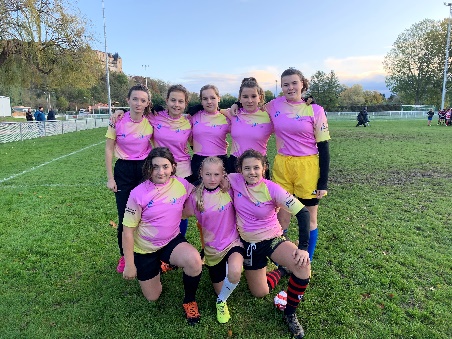 Samedi 2 Octobre 2021Journées « Fédérales » journées open ouvert à toutesJournée n°1 du Challenge Samedi 20 Novembre 2021Journées « Fédérales » journées open ouvert à toutesJournée n°2 du Challenge Samedi  11 Décembre 2021Journées « Fédérales » journées open ouvert à toutesJournée du Challenge Orange ORC :Samedi 26 Mars 2022 Journées « Fédérales » ouvertes aux licenciées FFRJournée n°3 du ChallengeSamedi 14 Mai 2022Journées « Fédérales » ouvertes aux licenciées FFRJournée n°4 du Challenge Samedi 4 juin 2022Journée FédéralJournée n°5 Clôture du Challenge Samedi 14 et 15 Février 2022Centre de suiviLigue AuraSamedi 2 et 3 Avril 2022Tournoi (Détection des potentiels)Ligue AuraSamedi 20 Avril 2022TournoiSélection Départemental